ИНФОРМАЦИЯдля размещения в СМИо взыскании компенсации морального вреда, причиненного несовершеннолетнимПрокурор города Ленинска-Кузнецкого защитил права ребенка, пострадавшего в дорожно-транспортном происшествии.В июне 2023 года в дневное время на улице Черкасская в г. Ленинске-Кузнецком водитель автомобиля Lifan 214804, нарушил правила дорожного движения и допустил наезд на мальчика 2011 года рождения. В результате дорожно-транспортного происшествия ребенок получил телесные повреждения.Постановлением по делу об административном правонарушении водитель транспортного средства признан виновным в совершении административного правонарушения, предусмотренного ст. 12.18 КоАП РФ (невыполнение требования Правил дорожного движения уступить дорогу пешеходам, пользующимся преимуществом в движении).В результате ДТП несовершеннолетнему причинены не только физические, но и нравственные страдания. Прокурор г. Ленинска-Кузнецкого в защиту прав пострадавшего ребенка направил в суд исковое заявление о взыскании с водителя денежной компенсации морального вреда. Исковые требования прокурора удовлетворены, в пользу несовершеннолетнего пострадавшего взыскана компенсация морального вреда в размере 20 000 тыс. рублей. Денежные средства переданы законному представителю несовершеннолетнего пострадавшего. Прокурор города                                                                                       А.Ю. Неронов                                   штамп подписи 1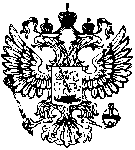 Штамп регистрации